СОВЕТ ДЕПУТАТОВмуниципального округаТекстильщики в городе МосквеРЕШЕНИЕ15.03.2022 № 3/5О согласовании установки ограждающего устройства на придомовой территории по адресу: г. Москва, Волгоградский пр-т, д. 69 В соответствии с пунктом 5 статьи 2 Закона города Москвы от 11.07.2012 № 39 «О наделении органов местного самоуправления муниципальных округов в городе Москве отдельными полномочиями города Москвы», постановлением Правительства Москвы от 02.06.2013 № 428-ПП «О порядке установки ограждений на придомовых территориях в городе Москве», на основании обращения уполномоченного лица от общего собрания собственников помещений многоквартирного дома, расположенного по адресу: г. Москва, Волгоградский пр-т, д. 69, Совет депутатов муниципального округа Текстильщики в городе Москве решил:Согласовать установку ограждающего устройства на придомовой территории по адресу: г. Москва, Волгоградский пр-т, д. 69 согласно схеме размещения (Приложение) при условии соблюдения требований по обеспечению круглосуточного и беспрепятственного проезда на придомовую территорию пожарной техники, транспортных средств правоохранительных органов, скорой медицинской помощи, служб МЧС, организаций газового хозяйства и коммунальных служб, а также отсутствии создания ограждающим устройством препятствий или ограничений проходу пешеходов и (или) проезду транспортных средств на территорию общего пользования, определяемые в соответствии с законодательством Российской Федерации о градостроительной деятельности.Инициативной группе, обратившейся по вопросу установки ограждающего устройства на придомовой территории по адресу: г. Москва, Волгоградский пр-т, д. 69, обеспечить возможность пользования ограждающим устройством всеми собственниками помещений в многоквартирном доме по вышеуказанному адресу. Направить настоящее решение в Департамент территориальных органов исполнительной власти города Москвы, в префектуру Юго-Восточного административного округа города Москвы, в управу района Текстильщики города Москвы, уполномоченному лицу от общего собрания собственников помещений в многоквартирном доме по вопросам, связанным с установкой ограждающих устройств и их демонтажем. 4. Опубликовать настоящее решение в бюллетене «Московский муниципальный вестник» и сетевом издании «Московский муниципальный вестник».5. Разместить на сайте Совета депутатов муниципального округа Текстильщики в городе Москве www.sovet.mun-tekstil.ru.6. Контроль за выполнением настоящего решения возложить на главу муниципального округа Текстильщики в городе Москве Игнатьеву А.В.Глава муниципального округаТекстильщики в городе Москве                                               А.В. ИгнатьеваПриложениек решению Совета депутатов муниципального округа Текстильщики в городе Москве от 15.03.2022 № 3/5Проект размещения ограждающих устройств для регулирования
въезда/выезда транспортных средств на территорию, расположенную но
адресу: г. Москва, ул. Волгоградский проспект д. 69Схема размещения ограждающих устройств для регулирования въезда/выезда транспортных средств на территорию, расположенную по адресу: г. Москва, ул. Волгоградский проспект д. 69Место размещения: г. Москва, ул. Волгоградский проспект д. 69, при въезде на территорию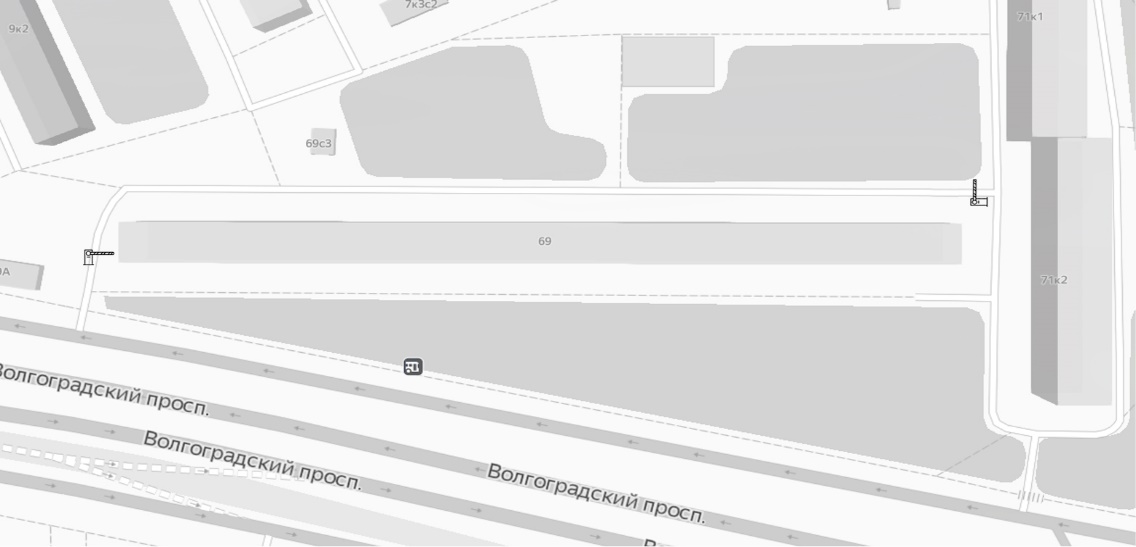 - автоматический шлагбаум - «BFT MOOVI 60», осуществляет въезд автотранспорта. Въезд осуществляется при помощи GSM модуля, предназначенного для управления шлагбаумами со стационарного и мобильного телефонов. Также возможно использовать на открывание пульт дистанционного управления (брелок). Оснащен оборудованием для осуществления диспетчеризации.Тип шлагбаума.Шлагбаум автоматический с электромеханическим приводом поднятия и опускания стрелы. Шлагбаумы состоят из алюминиевой стрелы и стальной стойки, установленной на бетонное основание и закрепленной болтами, вмонтированными в бетонное основание. В стойке шлагбаума находится электромеханический привод, а также блок электронного управления. Привод, перемещающий стрелу, состоит из электродвигателя, редуктора, а также двух пружин, балансирующих вес стрелы. Шлагбаум снабжен регулируемым устройством безопасности, а также устройством фиксации стрелы в любом положении и ручным расцепителем для работы в случае отсутствия электроэнергии.Размеры шлагбаума- автоматический шлагбаум «BFT MOOVI 60»Длина стрелы шлагбаума - 6400 мм;Высота стрелы шлагбаума - 1050 мм;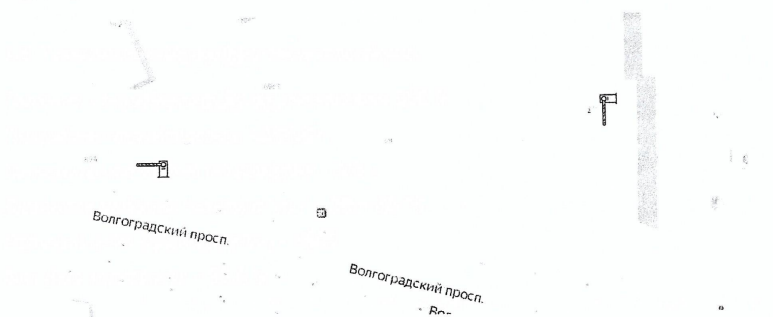 Вешний вид шлагбаума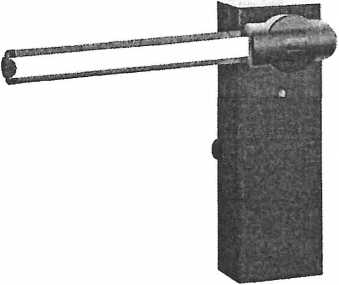 Технические характеристики шлагбаумаПитание - переменное 50 гц, постоянное 230 ВПотребляемая мощность - 300 ВтМинимальное время открывания - 3-6 сДиапазон рабочих температур - - 20 + 55 °CРабочий цикл (цикпов/сутки) -1200Вес (без стрелы) кг - 35,6 кгРазрешение на проведение строительных работ:В соответствии с Постановлением Правительства Москвы от 27.08.2013 г. № 432- ПП "О видах, параметрах и характеристиках объектов благоустройства территории, для размещения которых не требуется получение разрешения на строительство, и видах работ по изменению объектов капитального строительства и (или) их частей, не затрагивающих конструктивные и иные характеристики их надежности и безопасности, не нарушающих права третьих лиц и не превышающих предельные параметры разрешенного строительства, реконструкции, установленные градостроительными планами соответствующих земельных участков, для выполнения которых не требуется получение разрешения на строительство" разрешение на проведение строительных работ по установке шлагбаумов с организацией оснований с заглублением до 0.3 м не требуется.Порядок работы при отсутствии напряженияСистема управления позволяет поднимать и опускать стрелу шлагбаума вручную при отключении электропитания. Для этого необходимо произвести разблокировку электропривода.Порядок разблокировки электропривода приведен на Рисунке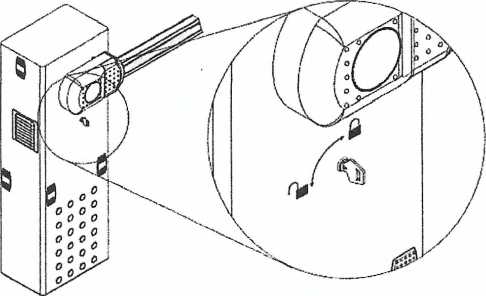 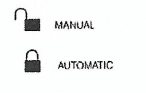 После разблокировки привода стрелу можно двигать вручную.1.8 Обеспечение круглосуточного доступа коммунальным и экстренным службамУ шлагбаума осуществляется диспетчеризация для обеспечения беспрепятственного проезда на придомовую территорию, расположенную по адресу: г. Москва, ул. Волгоградский проспект д. 69, пожарной техники, транспортных средств правоохранительных органов, скорой медицинской помощи, служб Министерства Российской Федерации по делам гражданской обороны, чрезвычайным ситуациям и ликвидации последствий стихийных бедствий, организаций газового хозяйства и коммунальных служб.Описание диспетчеризации.Обеспечение круглосуточного доступа коммунальным и экстренным службам:открытие шлагбаума (поднятие стрелы шлагбаума) экстренным и коммунальным службам (101, 102, 103, 104 и т.д.)принцип осуществления вызова диспетчера - звонок диспетчеру.нажатием кнопки на вызывной панели, установленной у шлагбаумов, осуществляется звонок на пульт управления диспетчера.диспетчер принимает решение об открытии шлагбаума, или разъясняет порядок въезда на придомовую территорию дома по адресу: г. Москва, ул. Волгоградский проспект д. 69. Для этого диспетчер может посмотреть видео с видеокамеры, установленной у шлагбаума.открывает шлагбаум с помощью пульта управления, передав сигнал на блок управления GSM.